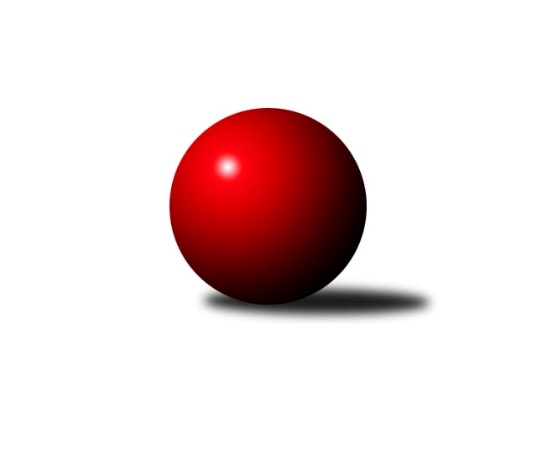 Č.2Ročník 2022/2023	24.9.2022Nejlepšího výkonu v tomto kole: 3558 dosáhlo družstvo: SK Podlužan Prušánky A2. KLM B 2022/2023Výsledky 2. kolaSouhrnný přehled výsledků:HKK Olomouc	- TJ Sokol Husovice B	5:3	3273:3231	15.0:9.0	24.9.TJ Sokol Vracov	- KK Blansko 	2:6	3298:3428	10.0:14.0	24.9.KK Moravská Slávia Brno	- TJ Horní Benešov	4:4	3380:3381	12.5:11.5	24.9.VKK Vsetín 	- TJ Sokol Chvalíkovice	8:0	3487:3075	17.5:6.5	24.9.KC Zlín	- TJ Slovan Kamenice nad Lipou	2:6	3289:3337	11.5:12.5	24.9.SK Podlužan Prušánky A	- TJ Start Rychnov n. Kn.	7.5:0.5	3558:3270	18.0:6.0	24.9.Tabulka družstev:	1.	SK Podlužan Prušánky A	2	2	0	0	14.5 : 1.5 	31.5 : 16.5 	 3491	4	2.	TJ Slovan Kamenice nad Lipou	2	2	0	0	13.0 : 3.0 	30.0 : 18.0 	 3368	4	3.	HKK Olomouc	2	2	0	0	9.5 : 6.5 	29.0 : 19.0 	 3330	4	4.	KK Blansko	2	1	0	1	9.5 : 6.5 	24.0 : 24.0 	 3399	2	5.	VKK Vsetín	2	1	0	1	9.0 : 7.0 	28.0 : 20.0 	 3398	2	6.	TJ Horní Benešov	2	0	2	0	8.0 : 8.0 	23.5 : 24.5 	 3399	2	7.	TJ Sokol Chvalíkovice	2	1	0	1	6.0 : 10.0 	21.0 : 27.0 	 3178	2	8.	TJ Start Rychnov n. Kn.	2	1	0	1	5.5 : 10.5 	18.0 : 30.0 	 3273	2	9.	KK Moravská Slávia Brno	2	0	1	1	7.0 : 9.0 	24.5 : 23.5 	 3317	1	10.	KC Zlín	2	0	1	1	6.0 : 10.0 	23.5 : 24.5 	 3355	1	11.	TJ Sokol Husovice B	2	0	0	2	5.0 : 11.0 	18.5 : 29.5 	 3239	0	12.	TJ Sokol Vracov	2	0	0	2	3.0 : 13.0 	16.5 : 31.5 	 3260	0Podrobné výsledky kola:	 HKK Olomouc	3273	5:3	3231	TJ Sokol Husovice B	Břetislav Sobota	134 	 135 	 154 	151	574 	 4:0 	 524 	 127	127 	 149	121	Tomáš Válka	Michal Albrecht	147 	 157 	 150 	154	608 	 4:0 	 544 	 143	148 	 143	110	Jakub Hnát	Josef Šrámek	128 	 134 	 115 	143	520 	 3:1 	 518 	 127	120 	 136	135	Jiří Radil	Kamil Bartoš	107 	 151 	 147 	132	537 	 2:2 	 550 	 122	140 	 142	146	Pavel Husar	Radek Havran	139 	 137 	 135 	120	531 	 2:2 	 534 	 112	110 	 152	160	Martin Gabrhel	Marian Hošek *1	119 	 124 	 128 	132	503 	 0:4 	 561 	 135	140 	 142	144	Jakub Harestarozhodčí: Bohuslava Fajdekovástřídání: *1 od 61. hodu Milan SekaninaNejlepší výkon utkání: 608 - Michal Albrecht	 TJ Sokol Vracov	3298	2:6	3428	KK Blansko 	Pavel Polanský ml.	142 	 161 	 146 	144	593 	 3:1 	 589 	 141	145 	 145	158	Josef Kotlán	Petr Polanský	130 	 130 	 154 	139	553 	 0:4 	 619 	 157	150 	 157	155	Jakub Flek	Tomáš Sasín	149 	 131 	 135 	140	555 	 2:2 	 569 	 141	149 	 144	135	Petr Sehnal	Antonín Kratochvíla *1	117 	 121 	 144 	116	498 	 1:3 	 548 	 141	159 	 130	118	Petr Havíř	Tomáš Gaspar	152 	 127 	 124 	150	553 	 2:2 	 538 	 138	134 	 154	112	Roman Chovanec	Stanislav Kočí	116 	 142 	 142 	146	546 	 2:2 	 565 	 135	158 	 132	140	Otakar Lukáčrozhodčí: Tužil J., Polanský P.střídání: *1 od 61. hodu Jaroslav HanušNejlepší výkon utkání: 619 - Jakub Flek	 KK Moravská Slávia Brno	3380	4:4	3381	TJ Horní Benešov	Radek Šenkýř	149 	 147 	 154 	135	585 	 3:1 	 573 	 145	126 	 151	151	Zdeněk Černý	Jiří Hanuš *1	123 	 133 	 135 	142	533 	 1:3 	 595 	 141	155 	 161	138	Jaromír Hendrych	Pavel Košťál	134 	 165 	 131 	152	582 	 2:2 	 522 	 142	118 	 136	126	Vladislav Pečinka	Stanislav Novák	138 	 138 	 145 	139	560 	 2:2 	 539 	 132	154 	 113	140	Vlastimil Skopalík	Pavel Antoš	148 	 126 	 145 	114	533 	 1.5:2.5 	 585 	 148	153 	 140	144	Jiří Hendrych	Milan Klika	127 	 148 	 155 	157	587 	 3:1 	 567 	 156	118 	 138	155	Kamil Kubešarozhodčí: Jan Bernatíkstřídání: *1 od 61. hodu Petr MálekNejlepší výkon utkání: 595 - Jaromír Hendrych	 VKK Vsetín 	3487	8:0	3075	TJ Sokol Chvalíkovice	Jaroslav Fojtů	134 	 140 	 119 	149	542 	 3:1 	 504 	 113	124 	 131	136	Radek Hendrych *1	Vlastimil Kancner	137 	 157 	 153 	169	616 	 4:0 	 463 	 128	115 	 120	100	Josef Hendrych *2	Libor Vančura	156 	 155 	 157 	153	621 	 3:1 	 559 	 112	146 	 159	142	Jonas Mückstein	Milan Bělíček	142 	 151 	 147 	140	580 	 2.5:1.5 	 536 	 122	122 	 147	145	Jiří Staněk	Tomáš Hambálek	135 	 140 	 141 	153	569 	 2:2 	 545 	 145	125 	 143	132	David Hendrych	Tomáš Novosad	137 	 157 	 130 	135	559 	 3:1 	 468 	 152	120 	 106	90	Aleš Staněkrozhodčí: Riedel Petrstřídání: *1 od 58. hodu Otto Mückstein, *2 od 42. hodu Vladimír ValentaNejlepší výkon utkání: 621 - Libor Vančura	 KC Zlín	3289	2:6	3337	TJ Slovan Kamenice nad Lipou	Jindřich Kolařík	122 	 139 	 134 	127	522 	 2:2 	 552 	 156	130 	 142	124	Lukáš Dúška	Bronislav Fojtík	118 	 137 	 138 	143	536 	 0:4 	 602 	 148	158 	 145	151	David Dúška	Petr Polepil *1	129 	 114 	 145 	130	518 	 2:2 	 573 	 122	151 	 142	158	Karel Dúška	Radek Janás	121 	 162 	 126 	137	546 	 2:2 	 555 	 127	147 	 148	133	Jakub Ouhel	David Matlach	142 	 130 	 143 	138	553 	 2.5:1.5 	 498 	 110	134 	 116	138	Petr Šindelář *2	Lubomír Matějíček	153 	 153 	 158 	150	614 	 3:1 	 557 	 135	176 	 113	133	Václav Rychtařík ml.rozhodčí: Marie Bobkovástřídání: *1 od 61. hodu Radim Abrahám, *2 od 61. hodu Jiří OuhelNejlepší výkon utkání: 614 - Lubomír Matějíček	 SK Podlužan Prušánky A	3558	7.5:0.5	3270	TJ Start Rychnov n. Kn.	Jan Zálešák	153 	 173 	 149 	144	619 	 3:1 	 565 	 134	146 	 159	126	Roman Kindl	Martin Procházka	136 	 143 	 133 	127	539 	 2:2 	 539 	 146	113 	 132	148	Václav Buřil	Stanislav Esterka	161 	 158 	 128 	157	604 	 3.5:0.5 	 558 	 148	140 	 128	142	Lukáš Pacák	Vojtěch Novák	151 	 131 	 126 	153	561 	 3.5:0.5 	 508 	 139	128 	 126	115	Jakub Seniura	Lukáš Hlavinka	152 	 152 	 137 	167	608 	 3:1 	 549 	 146	134 	 139	130	Vojtěch Šípek	Zdeněk Zálešák	159 	 165 	 154 	149	627 	 3:1 	 551 	 120	138 	 156	137	Jaroslav Šmejdarozhodčí: Jiří LaukoNejlepší výkon utkání: 627 - Zdeněk ZálešákPořadí jednotlivců:	jméno hráče	družstvo	celkem	plné	dorážka	chyby	poměr kuž.	Maximum	1.	Jakub Flek 	KK Blansko 	622.50	402.0	220.5	1.5	2/2	(626)	2.	Zdeněk Zálešák 	SK Podlužan Prušánky A	601.50	386.0	215.5	1.0	2/2	(627)	3.	Lukáš Hlavinka 	SK Podlužan Prušánky A	600.50	383.5	217.0	0.5	2/2	(608)	4.	Libor Vančura 	VKK Vsetín 	600.50	388.0	212.5	1.5	1/1	(621)	5.	Michal Albrecht 	HKK Olomouc	598.00	395.5	202.5	3.0	2/2	(608)	6.	Jaromír Hendrych 	TJ Horní Benešov	597.50	409.0	188.5	2.5	2/2	(600)	7.	Jiří Hendrych 	TJ Horní Benešov	596.00	373.5	222.5	2.5	2/2	(607)	8.	Vlastimil Kancner 	VKK Vsetín 	590.00	393.0	197.0	4.0	1/1	(616)	9.	Jan Zálešák 	SK Podlužan Prušánky A	589.00	378.5	210.5	3.5	2/2	(619)	10.	Lubomír Matějíček 	KC Zlín	589.00	387.5	201.5	3.0	2/2	(614)	11.	Stanislav Esterka 	SK Podlužan Prušánky A	587.00	388.5	198.5	6.5	2/2	(604)	12.	David Dúška 	TJ Slovan Kamenice nad Lipou	585.50	396.0	189.5	3.0	2/2	(602)	13.	Pavel Polanský  ml.	TJ Sokol Vracov	577.50	384.0	193.5	3.5	2/2	(593)	14.	Kamil Kubeša 	TJ Horní Benešov	577.00	362.0	215.0	4.0	2/2	(587)	15.	David Matlach 	KC Zlín	576.50	388.0	188.5	2.5	2/2	(600)	16.	Radek Šenkýř 	KK Moravská Slávia Brno	576.00	387.0	189.0	2.0	2/2	(585)	17.	Karel Dúška 	TJ Slovan Kamenice nad Lipou	575.00	381.0	194.0	2.0	2/2	(577)	18.	Kamil Bartoš 	HKK Olomouc	571.50	357.5	214.0	4.5	2/2	(606)	19.	Vojtěch Novák 	SK Podlužan Prušánky A	570.50	378.0	192.5	3.5	2/2	(580)	20.	Milan Klika 	KK Moravská Slávia Brno	570.50	390.0	180.5	2.0	2/2	(587)	21.	Vojtěch Šípek 	TJ Start Rychnov n. Kn.	569.00	369.5	199.5	2.0	2/2	(589)	22.	Jakub Ouhel 	TJ Slovan Kamenice nad Lipou	568.50	365.5	203.0	2.5	2/2	(582)	23.	Otakar Lukáč 	KK Blansko 	566.50	365.0	201.5	3.5	2/2	(568)	24.	Radek Janás 	KC Zlín	563.50	372.0	191.5	4.5	2/2	(581)	25.	Milan Bělíček 	VKK Vsetín 	562.50	378.0	184.5	8.0	1/1	(580)	26.	Radek Havran 	HKK Olomouc	562.00	364.0	198.0	0.0	2/2	(593)	27.	Zdeněk Černý 	TJ Horní Benešov	559.50	365.0	194.5	3.5	2/2	(573)	28.	Pavel Antoš 	KK Moravská Slávia Brno	558.00	367.5	190.5	3.5	2/2	(583)	29.	Tomáš Novosad 	VKK Vsetín 	555.50	368.5	187.0	6.5	1/1	(559)	30.	Pavel Košťál 	KK Moravská Slávia Brno	555.00	377.5	177.5	3.5	2/2	(582)	31.	Bronislav Fojtík 	KC Zlín	552.00	387.5	164.5	4.0	2/2	(568)	32.	Roman Kindl 	TJ Start Rychnov n. Kn.	549.50	365.0	184.5	5.0	2/2	(565)	33.	Tomáš Sasín 	TJ Sokol Vracov	549.00	368.0	181.0	5.0	2/2	(555)	34.	Tomáš Hambálek 	VKK Vsetín 	548.50	370.5	178.0	2.5	1/1	(569)	35.	Jakub Haresta 	TJ Sokol Husovice B	548.00	382.5	165.5	7.0	2/2	(561)	36.	Lukáš Dúška 	TJ Slovan Kamenice nad Lipou	547.50	385.5	162.0	5.0	2/2	(552)	37.	Roman Chovanec 	KK Blansko 	546.00	372.0	174.0	8.0	2/2	(554)	38.	David Hendrych 	TJ Sokol Chvalíkovice	545.50	369.0	176.5	2.0	2/2	(546)	39.	Vladislav Pečinka 	TJ Horní Benešov	544.50	379.5	165.0	5.5	2/2	(567)	40.	Tomáš Gaspar 	TJ Sokol Vracov	543.00	361.0	182.0	6.0	2/2	(553)	41.	Jiří Staněk 	TJ Sokol Chvalíkovice	543.00	362.5	180.5	4.5	2/2	(550)	42.	Jaroslav Fojtů 	VKK Vsetín 	542.00	375.0	167.0	7.0	1/1	(542)	43.	Josef Šrámek 	HKK Olomouc	539.00	363.5	175.5	6.5	2/2	(558)	44.	Zoltán Bagári 	VKK Vsetín 	539.00	382.0	157.0	8.0	1/1	(539)	45.	Petr Polanský 	TJ Sokol Vracov	538.50	367.5	171.0	5.5	2/2	(553)	46.	Jindřich Kolařík 	KC Zlín	538.00	367.5	170.5	8.0	2/2	(554)	47.	Petr Havíř 	KK Blansko 	535.50	368.0	167.5	6.0	2/2	(548)	48.	Martin Gabrhel 	TJ Sokol Husovice B	531.00	355.5	175.5	5.5	2/2	(534)	49.	Jakub Seniura 	TJ Start Rychnov n. Kn.	526.00	358.5	167.5	4.0	2/2	(544)	50.	Stanislav Novák 	KK Moravská Slávia Brno	525.50	361.5	164.0	4.5	2/2	(560)	51.	Jakub Hnát 	TJ Sokol Husovice B	525.00	361.5	163.5	7.0	2/2	(544)	52.	Aleš Staněk 	TJ Sokol Chvalíkovice	524.00	366.5	157.5	8.0	2/2	(580)	53.	Jaroslav Šmejda 	TJ Start Rychnov n. Kn.	522.50	363.5	159.0	10.5	2/2	(551)		Josef Kotlán 	KK Blansko 	589.00	367.0	222.0	1.0	1/2	(589)		Břetislav Sobota 	HKK Olomouc	574.00	380.0	194.0	3.0	1/2	(574)		Marek Škrabal 	TJ Sokol Husovice B	570.00	355.0	215.0	4.0	1/2	(570)		Antonín Kratochvíla 	TJ Sokol Vracov	569.00	380.0	189.0	3.0	1/2	(569)		Petr Sehnal 	KK Blansko 	569.00	385.0	184.0	5.0	1/2	(569)		Jiří Rauschgold 	TJ Sokol Husovice B	566.00	403.0	163.0	12.0	1/2	(566)		Josef Hendrych 	TJ Sokol Chvalíkovice	561.00	373.0	188.0	7.0	1/2	(561)		Jonas Mückstein 	TJ Sokol Chvalíkovice	559.00	364.0	195.0	4.0	1/2	(559)		Ladislav Urbánek 	TJ Start Rychnov n. Kn.	558.00	369.0	189.0	4.0	1/2	(558)		Lukáš Pacák 	TJ Start Rychnov n. Kn.	558.00	387.0	171.0	7.0	1/2	(558)		Václav Rychtařík  ml.	TJ Slovan Kamenice nad Lipou	557.00	352.0	205.0	1.0	1/2	(557)		Martin Čihák 	TJ Start Rychnov n. Kn.	556.00	363.0	193.0	3.0	1/2	(556)		Radek Hendrych 	TJ Sokol Chvalíkovice	554.00	379.0	175.0	5.0	1/2	(554)		Radim Abrahám 	KC Zlín	553.00	372.0	181.0	9.0	1/2	(553)		Pavel Husar 	TJ Sokol Husovice B	550.00	367.0	183.0	4.0	1/2	(550)		Roman Flek 	KK Blansko 	549.00	381.0	168.0	10.0	1/2	(549)		Martin Tesařík 	SK Podlužan Prušánky A	546.00	351.0	195.0	3.0	1/2	(546)		Stanislav Kočí 	TJ Sokol Vracov	546.00	365.0	181.0	9.0	1/2	(546)		Vojtěch Stárek 	TJ Sokol Husovice B	541.00	351.0	190.0	4.0	1/2	(541)		Václav Buřil 	TJ Start Rychnov n. Kn.	539.00	364.0	175.0	5.0	1/2	(539)		Vlastimil Skopalík 	TJ Horní Benešov	539.00	373.0	166.0	9.0	1/2	(539)		Martin Procházka 	SK Podlužan Prušánky A	539.00	379.0	160.0	3.0	1/2	(539)		Petr Šindelář 	TJ Slovan Kamenice nad Lipou	536.00	368.0	168.0	9.0	1/2	(536)		Jiří Hanuš 	KK Moravská Slávia Brno	531.00	367.0	164.0	6.0	1/2	(531)		Tomáš Válka 	TJ Sokol Husovice B	524.00	357.0	167.0	5.0	1/2	(524)		Marian Hošek 	HKK Olomouc	523.00	339.0	184.0	7.0	1/2	(523)		Jiří Baslar 	HKK Olomouc	518.00	353.0	165.0	4.0	1/2	(518)		Jiří Radil 	TJ Sokol Husovice B	518.00	356.0	162.0	3.0	1/2	(518)		Miroslav Petřek  ml.	TJ Horní Benešov	509.00	384.0	125.0	10.0	1/2	(509)		Jaroslav Hanuš 	TJ Sokol Vracov	491.00	334.0	157.0	7.0	1/2	(491)		Otto Mückstein 	TJ Sokol Chvalíkovice	490.00	338.0	152.0	7.0	1/2	(490)Sportovně technické informace:Starty náhradníků:registrační číslo	jméno a příjmení 	datum startu 	družstvo	číslo startu24220	Václav Buřil	24.09.2022	TJ Start Rychnov n. Kn.	1x25014	Lukáš Pacák	24.09.2022	TJ Start Rychnov n. Kn.	1x23037	Jaroslav Hanuš	24.09.2022	TJ Sokol Vracov	2x22154	Stanislav Kočí	24.09.2022	TJ Sokol Vracov	1x22354	Jaroslav Fojtů	24.09.2022	VKK Vsetín 	1x8777	Vlastimil Kancner	24.09.2022	VKK Vsetín 	2x18071	Petr Polepil	24.09.2022	KC Zlín	1x6252	Vladimír Valenta	24.09.2022	TJ Sokol Chvalíkovice	1x24069	Petr Málek	24.09.2022	KK Moravská Slávia Brno	1x6318	Josef Kotlán	24.09.2022	KK Blansko 	2x
Hráči dopsaní na soupisku:registrační číslo	jméno a příjmení 	datum startu 	družstvo	7694	Milan Sekanina	24.09.2022	HKK Olomouc	Program dalšího kola:3. kolo1.10.2022	so	10:00	TJ Start Rychnov n. Kn. - TJ Sokol Chvalíkovice	1.10.2022	so	10:00	HKK Olomouc - TJ Sokol Vracov	1.10.2022	so	10:00	KK Blansko  - KC Zlín	1.10.2022	so	13:00	TJ Slovan Kamenice nad Lipou - KK Moravská Slávia Brno	1.10.2022	so	13:30	TJ Horní Benešov - SK Podlužan Prušánky A	1.10.2022	so	14:30	TJ Sokol Husovice B - VKK Vsetín 	Nejlepší šestka kola - absolutněNejlepší šestka kola - absolutněNejlepší šestka kola - absolutněNejlepší šestka kola - absolutněNejlepší šestka kola - dle průměru kuželenNejlepší šestka kola - dle průměru kuželenNejlepší šestka kola - dle průměru kuželenNejlepší šestka kola - dle průměru kuželenNejlepší šestka kola - dle průměru kuželenPočetJménoNázev týmuVýkonPočetJménoNázev týmuPrůměr (%)Výkon1xZdeněk ZálešákPrušánky6271xLibor VančuraVsetín113.986211xLibor VančuraVsetín6211xVlastimil KancnerVsetín113.066161xJan ZálešákPrušánky6192xJakub FlekBlansko111.276192xJakub FlekBlansko6191xLubomír MatějíčekZlín109.076141xVlastimil KancnerVsetín6162xMichal AlbrechtHKK Olomouc108.766081xLubomír MatějíčekZlín6141xZdeněk ZálešákPrušánky107.4627